REGULAMIN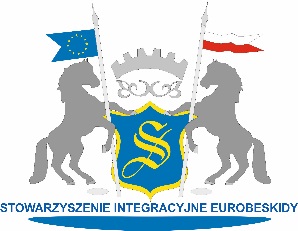 Ekstremalny Półmaraton Górski o Puchar Starosty ŻywieckiegoSkrzyczne – 15 października 2022r.CEL ZAWODÓWPopularyzacja biegów górskich. Podnoszenie poziomu ogólnej sprawności fizycznej uczestników biegu.Propagowanie biegów jako najprostszej formy aktywności fizycznej.Promowanie zdrowia i aktywnego wypoczynku poprzez udział w rywalizacji sportowej. Wyłonienie zwycięzcy zawodów w kwalifikacji indywidualnej. Promowanie wolontariatu ORGANIZATORZYStowarzyszenie Integracyjne Eurobeskidy III.WSPÓŁORGANIZATORZYStarostwo Powiatowe w Żywcu.Nadleśnictwo Węgierska Górka Gmina Lipowa SPONSOR GŁÓWNYGAZ System IV.TERMIN I MIEJSCEZawody odbędą się w dniu 15 października 2022 roku na terenie Gminy Lipowa ,,Dolina Zimnika” – start Półmaratonu godz. 10.00, zakończenie i rozdanie nagród godz. 15:00.Biuro zawodów, start i meta znajdują się w Dolinie Zimnika - parking przy leśniczówce (ul. Jaski 29)Trasa przebiega szlakami górskimi z Doliny Zimnika poprzez Kościelec, Malinowa Skałę 
z najwyższym punktem na szczycie góry Skrzyczne. Trasa będzie oznaczona biało-czerwoną taśmą.Punkty nawadniania będą umieszczone na 5, 10, 15  kilometrze trasy.Na trasie będą rozstawieni sędziowie i obsługa techniczna.V. UCZESTNICTWOW zawodach uczestniczyć mogą wszystkie osoby, które ukończyły 18 lat, w tym przedstawiciele służb mundurowych: policja, wojsko, straż graniczna, straż pożarna oraz GOPR i służby leśne.W biegu mogą wziąć udział wszyscy chętni legitymujący się zdolnością do biegu lub oświadczeniem własnym zgodnie z Rozporządzeniem Ministra Edukacji Narodowej z dn. 12.09.2001 Dz. U. Nr 101 poz. 1095 § 2 pkt 6.Warunkiem uczestnictwa w biegu jest prawidłowe wypełnienie formularza rejestracyjnego oraz dokonanie opłaty startowej.Opłata za udział w zawodach w zależności od terminu wpłaty wynosi:do 20 września	 50 złotychpo 20 września	 60 złotychOpłatę startową należy uiścić do 4 października br. Opłaty startowe można dokonywać :podczas rejestracji na stronie https://www.bgtimesport.pl/zawody  (PRZELEWY24)lubw formie zwykłego przelewu na konto Stowarzyszenia Integracyjnego Eurobeskidy:Bank Spółdzielczy w Węgierskiej Górce nr 71 8131 0005 0014 6421 2000 0050z dopiskiem "Ekstremalny Półmaraton Górski o Puchar Starosty Żywieckiego" oraz z danymi zawodnika.Nie przewiduje się zwrotu wpisowego. W przypadku zdarzeń losowych możliwe jest odstąpienie i/lub sprzedaż swojego pakietu startowego innemu Zawodnikowi. W tym celu należy bezwzględnie zgłosić to mailowo Organizatorowi.Każdy zawodnik jest zobowiązany mieć przy sobie podczas biegu naładowany telefon.Organizator zaleca zapisanie w telefonie numeru GOPR 601 100 300 lub zainstalowanie bezpłatnej aplikacji „Ratunek”Każdy zawodnik posiada własny sprzęt sportowy – obuwie i ubiór do biegów terenowych.Nie zezwala się na towarzyszenie biegaczowi asysty rowerowej bądź pieszej, dopuszcza się możliwość korzystania z kijów Każdy uczestnik zobowiązuję się do podania ilości osób towarzyszących. Uczestnicy przy zapisie podają dodatkowe informację dotyczące wyżywienia – wegetarianizm.VI. ZGŁOSZENIAKażdy zawodnik powinien dokonać indywidualnego zgłoszenia poprzez wypełnienie drogą elektroniczną formularza na stronie: https://www.bgtimesport.pl/zawody  Limit zapisów: 200 zawodników.Bliższych informacji na temat zawodów udziela biuro Stowarzyszenia tel. (33) 862-31-97 .VII. FORMA ZAWODÓWPółmaraton – bieg na dystansie 21,097 km (jedno okrążenie)Limit na pokonanie trasy – 4 godz. Punkt pomiarowy: START/META VIII. KLASYFIKACJA Klasyfikacja biegu przeprowadzona zostanie w kategoriach OPEN, kat. wiekowych z podziałem na płeć oraz dodatkowo w kategorii OPEN przedstawicieli służb mundurowych.Klasyfikacja w grupach wiekowychM1 – mężczyźni 18-29 latM2 – mężczyźni 30-39 latM3 – mężczyźni 40-49 latM4 – mężczyźni 50-59 latM5 – mężczyźni 60 i więcej latK1 – kobiety 18-29 latK2 – kobiety 30-39 latK3 – kobiety 40-49 latK4 – kobiety 50-59 latK5 – kobiety 60 i więcej latKlasyfikacja OPENKobietyMężczyźni Klasyfikacja OPEN  służby mundurowe:KobietyMężczyźniIX. NAGRODYTrzej najlepsi zawodnicy w poszczególnych grupach wiekowych, oraz trzej najlepsi zawodnicy spośród startujących przedstawicieli służb mundurowych otrzymają pamiątkowe puchary, dyplomy i nagrody rzeczowe. Trzej najlepsi zawodnicy w kat. OPEN otrzymają puchary i nagrody rzeczowe.Pula nagród w Ekstremalnym Półmaratonie Górskim wynosi 8 000,00 zł. Wszyscy zawodnicy, którzy ukończą bieg na mecie otrzymają pamiątkowy medal. X. POSTANOWIENIA KOŃCOWENa terenie parkingu w rejonie Hotelu Zimnik – Gm. Lipowa w dniu 15 października 2022r. od godz. 8:00 będzie czynne biuro zawodów, gdzie będą wydawane pakiety startowe, prowadzona będzie weryfikacja startujących.Przed przystąpieniem do rywalizacji zawodnicy mają obowiązek  wypełnić i podpisać oświadczenie RODO oraz oświadczenie dotyczące COVID-19.Zawody zostaną przeprowadzone z zachowaniem wszelkich środków bezpieczeństwa zgodnie 
z wytycznymi antycovidowymi.Organizator zapewnia przygotowanie trasy biegu.Każdy zawodnik otrzyma koszulkę, pamiątkowy medal, posiłek dwudaniowy po biegu, wodę, napoje izotoniczne na trasie oraz mecie.Organizator nie ponosi odpowiedzialności cywilnej za ewentualne urazy zawodników i zniszczenia sprzętu sportowego.O przyjęciu do Półmaratonu Gorskiego o Puchar Żywieckiego decyduje kolejność zgłoszeń. Uczestnicy nie mogą zmieniać trasy biegu oraz zanieczyszczać terenu i pozostawiać śmieci na trasie zawodów.Limit na pokonanie trasy wynosi 4 godziny Zaleca się by numer startowy był umieszczony z przodu.Koszt ubezpieczenia pokrywa Organizator. Organizator zapewnia opiekę medyczną podczas zawodów.  Zawodników obowiązuje strój sportowy odpowiedni do biegania. Wszelkie sprawy sporne nie objęte powyższym regulaminem organizacyjnym rozpatrywane będą przez Organizatora.